26η ΠΡΟΣΚΛΗΣΗ ΣΥΓΚΛΗΣΗΣ ΟΙΚΟΝΟΜΙΚΗΣ ΕΠΙΤΡΟΠΗΣΚαλείστε να προσέλθετε σε τακτική συνεδρίαση της Οικονομικής Επιτροπής, που θα διεξαχθεί στο Δημοτικό Κατάστημα την 22η του μηνός Ιουνίου έτους 2023, ημέρα Πέμπτη και ώρα 12:00 για την συζήτηση και λήψη αποφάσεων στα παρακάτω θέματα της ημερήσιας διάταξης, σύμφωνα με τις σχετικές διατάξεις του άρθρου 75 Ν.3852/10, όπως αντικαταστάθηκε από το άρθρο 77 του Ν.4555/18 και ισχύει :1. Εξειδίκευση πίστωσης για την εκτύπωση φυλλαδίου θερινών καλλιτεχνικών εκδηλώσεων –δράσεων του Δήμου Τρικκαίων έτους 20232. Αποδοχή δωρεάς δορυφορικού απορριμματοφόρου οχήματος χωρητικότητας 3 κ.μ.3. Απαλλαγή κτηνοτροφικών εγκαταστάσεων από την υποχρέωση καταβολής τελών καθαριότητας4. Ανάκληση της αρ. 310/2023 Απόφασης Οικονομικής Επιτροπής και εκ νέου έγκριση διενέργειας ανοικτής ηλεκτρονικής διαγωνιστικής διαδικασίας άνω των ορίων σύναψης συμφωνίας-πλαισίου – έγκριση τεχνικών προδιαγραφών - καθορισμός όρων συμφωνίας πλαισίου για το έργο:  «ΔΗΜΟΣ ΤΡΙΚΚΑΙΩΝ – Υποέργο 1 – Ελληνικές Έξυπνες Πόλεις: Επενδύσεις σε υποδομές και συστήματα SSC για ένα βιώσιμο & πράσινο αστικό μέλλον», προϋπ/σμού δαπάνης  6.930.000,00 €, συμπεριλαμβανομένου του ΦΠΑ5. Έγκριση της αριθμ. 22/2023  μελέτης και των ΣΑΥ-ΦΑΥ του έργου με τίτλο «ΑΣΤΙΚΕΣ ΣΥΝΤΗΡΗΣΕΙΣ – ΒΕΛΤΙΩΣΕΙΣ ΣΤΗΝ ΔΕ ΚΑΛΛΙΔΕΝΔΡΟΥ 2023 – 2024» καθώς και έγκριση της προσφυγής  στη σύναψη σύμβασης  με  τη διαδικασία της  απ΄ ευθείας  ανάθεσης, του καθορισμού των όρων της πρόσκλησης και του καθορισμού των προσκαλούμενων οικονομικών φορέων για την ανάθεση της σύμβασης.6. Έγκριση της αριθμ.  23/2023  μελέτης και των ΣΑΥ-ΦΑΥ του έργου με τίτλο: «ΕΡΓΑ ΥΠΟΔΟΜΗΣ ΣΤΗ ΔΕ ΜΕΓ. ΚΑΛΥΒΙΩΝ 2022-2023» καθώς και έγκριση της προσφυγής  στη σύναψη σύμβασης  με  τη διαδικασία της  απ΄ ευθείας  ανάθεσης, του καθορισμού των όρων της πρόσκλησης και του καθορισμού των προσκαλούμενων οικονομικών φορέων για την ανάθεση της σύμβασης.7. Έγκριση της τροποποιημένης μελέτης με τίτλο : «ΑΝΑΠΛΑΣΗ ΚΟΙΝΟΧΡΗΣΤΟΥ ΧΩΡΟΥ Ι.Ν ΑΓ.ΕΠΙΣΚΕΨΗΣ ΣΤΗΝ ΠΟΛΗ ΤΩΝ ΤΡΙΚΑΛΩΝ» με βάση την υπ.αρ.294950/23062022  απόφαση της Εφορεία Αρχαιοτήτων Τρικάλων8. Μη άσκηση εφέσεως κατά της αριθμ. 152/2018 απόφασης του Ειρηνοδικείου ΤρικάλωνΠίνακας Αποδεκτών	ΚΟΙΝΟΠΟΙΗΣΗ	ΤΑΚΤΙΚΑ ΜΕΛΗ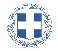 ΕΛΛΗΝΙΚΗ ΔΗΜΟΚΡΑΤΙΑ
ΝΟΜΟΣ ΤΡΙΚΑΛΩΝΔΗΜΟΣ ΤΡΙΚΚΑΙΩΝΔ/ΝΣΗ ΔΙΟΙΚΗΤΙΚΩΝ ΥΠΗΡΕΣΙΩΝΤΜΗΜΑ ΔΙΟΙΚΗΤΙΚΗΣ ΥΠΟΣΤΗΡΙΞΗΣΓραμματεία Οικονομικής ΕπιτροπήςΤρίκαλα, 16 Ιουνίου 2023
Αριθ. Πρωτ. : 30282ΠΡΟΣ :  1.Τα μέλη της ΟικονομικήςΕπιτροπής (Πίνακας Αποδεκτών)(σε περίπτωση κωλύματος παρακαλείσθε να ενημερώσετε τον αναπληρωτή σας).κ. Λαγάρας Παναγιώτης Πρόεδρος Κοινότητας Μεγ. ΚαλυβίωνΗ Πρόεδρος της Οικονομικής ΕπιτροπήςΣοφία ΑλεστάΑντιδήμαρχος Βαβύλης Στέφανος Σακκάς Νικόλαος Λάππας Μιχαήλ Λεβέντη-Καρά Ευθυμία Κωτούλας Ιωάννης Λασπάς Αχιλλεύς Ζιώγας ΓεώργιοςΚαϊκης ΓεώργιοςΔήμαρχος & μέλη Εκτελεστικής ΕπιτροπήςΓενικός Γραμματέας  Δ.ΤρικκαίωνΑναπληρωματικά μέλη Ο.Ε. 